Name: Srijani Music CompetitionCategory: MusicOrganizing Unit: Cultural Sub-Committee, RKSMVVDate: 25.11.2022Time: 10:15 am to 2:30 pmNumber of students: 56Number of Teachers/ Resource Persons: 6No of Beneficiaries: 56Brief Description of the event:  ‘Srijani Music’ was organized by the Cultural Sub-Committee, RKSMVV on 25th November 2022. 56 Students participated in 5 different categories of Music, viz., Rabindrasangeet, Nazrulgeeti, Bhajan, Folk and Modern. 6 judges judged the participants according to their performances. Sumedha Chowdhury (Sem 1 Roll No 182), Shatabhisha Modak (Sem 1 Roll No 202) and Nisha Khatun (Sem 3 Roll No 60) held 1st, 2nd and 3rd position in Rabindrasangeet respectively. Shatabhisha Modak (Sem 1 Roll No 202), Sumedha Chowdhury (Sem 1 Roll No 182), and Moumita Mondal (Sem 1 Roll No 111) held 1st, 2nd and 3rd position in Nazrulgeeti respectively. Shatabhisha Modak (Sem 1 Roll No 202) held 1st position in Bhajan. Trishita Das (Sem 3 Roll No 69), Sumedha Chowdhury (Sem 1 Roll No 182), and Amrita Mal (Sem 1 Roll No 43) held 1st, 2nd and 3rd positions in Folk respectively. Trishita Das (Sem 3 Roll No 69), Sumedha Chowdhury (Sem 1 Roll No 182), and Shatabhisha Modak (Sem 1 Roll No 202) held 1st, 2nd and 3rd position in Modern respectively.Outcome: Srijani Music competition helps in musical skill enhancement. It also helps the students to gain confidence and showcase their talent in music in front of the audience.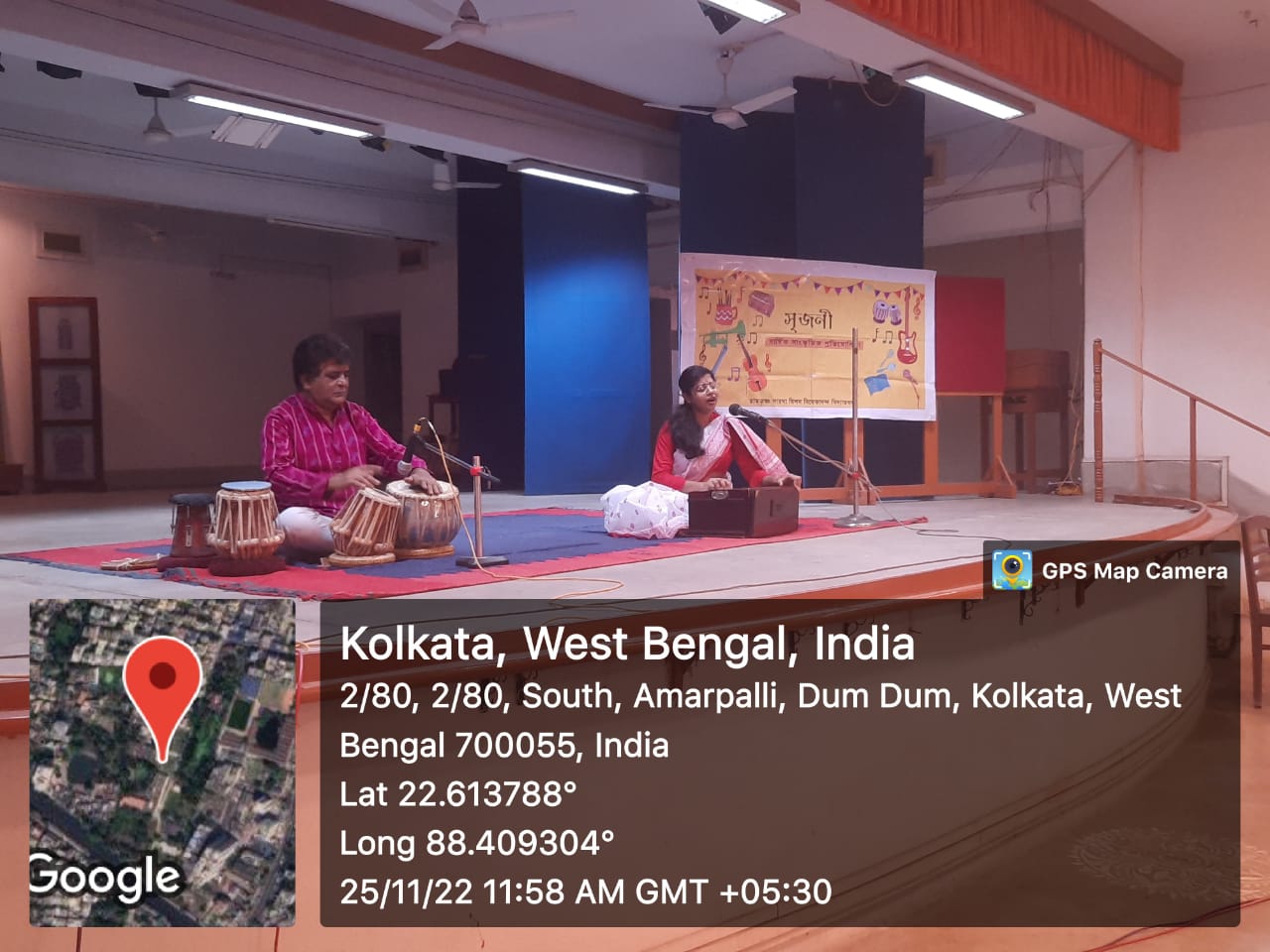 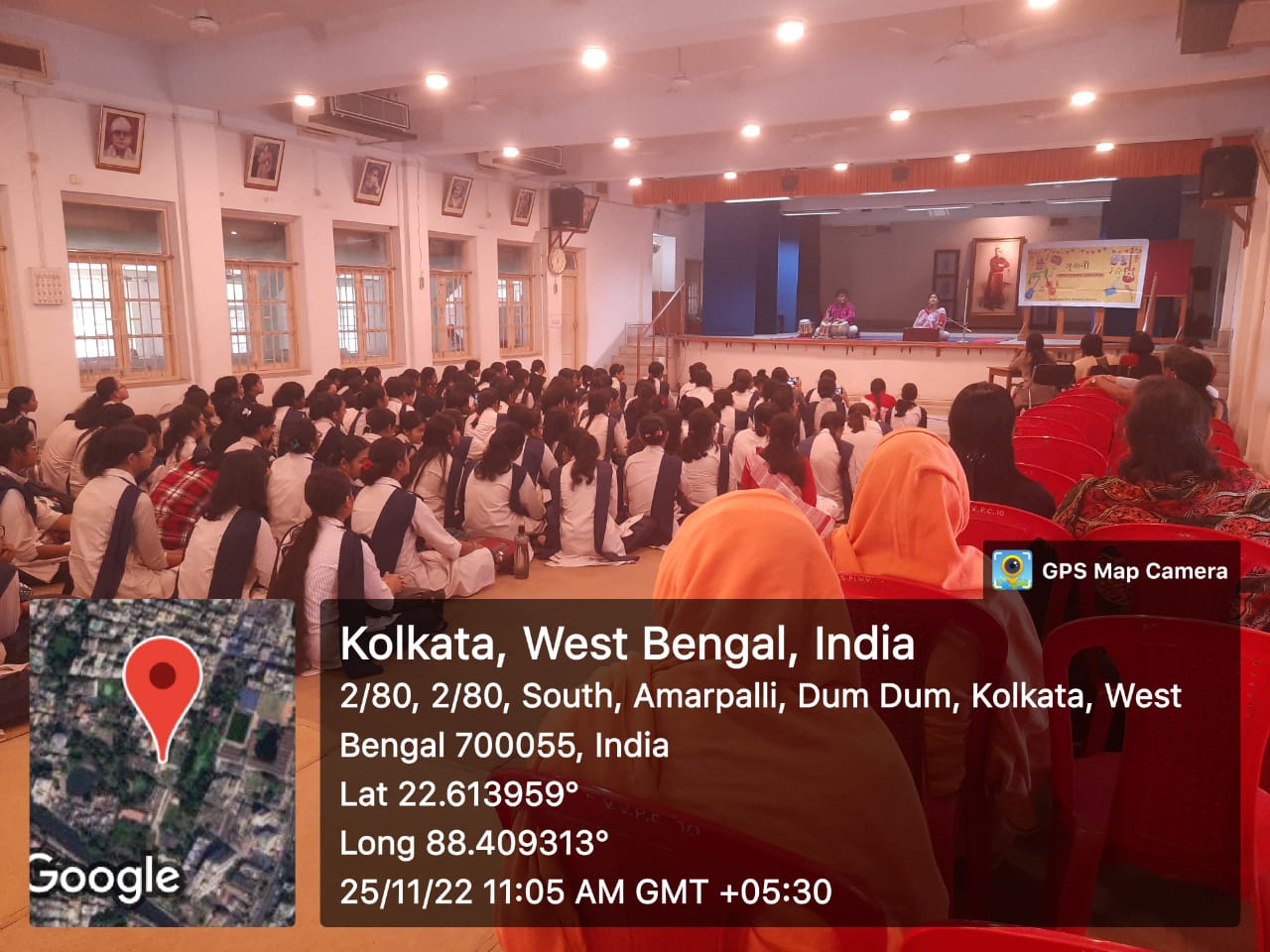 MusicFirstSecondThirdRabindrasangeet111Nazrulgeeti211Bhajan1--Folk111Modern111